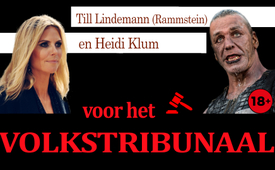 De leadzanger van Rammstein Till Lindemann en topmodel Heidi Klum voor het VOLKSTRIBUNAAL (door Lois Sasek)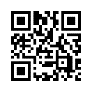 De ergste, meest perverse daders van kindermisbruik zijn rechters en aanklagers zelf. Al heel lang onderneemt niemand actie tegen deze mensen, (beëdigde getuigenis van de kinderarts Dr. Dorothea Thul). Als dit waar is, hebben we een volkstribunaal nodig: jij en ik. Rammstein frontzanger Till Lindemann zingt over en filmt wrede satanische praktijken, verkrachting en pedofilie. Dit alles valt onder de zogenaamde "vrijheid van kunst". Lois Sasek vergelijkt deze bizarre "kunstwerken", zoals bijvoorbeeld een bloeddorstige kannibalenvideo van Heidi Klum, met de gruwelijke getuigenissen van wrede mensenoffers en kannibalisme in het echte leven. De moderatrice presenteert voorbeelden van andere kunstwerken, waar de "vrijheid van kunst" verbazingwekkend genoeg plotseling niet meer van toepassing is... Laat het volkstribunaal beslissen!Niet geschikt voor zwakke zenuwen 18+Getuigenis van kinderarts Dr. Dorothea Thul: Ik geef het aan iedereen op een briefje. De ergste, meest perverse kindermishandeling die ik ooit in mijn leven heb zien en horen beschrijven door de slachtoffers, de ergste, meest perverse daders waren de openbare aanklagers en de rechters zelf. Ik meen het oprecht.De meest perverse daders die ik in mijn leven heb meegemaakt zijn openbare aanklagers en rechters. En niemand onderneemt actie tegen deze mensen. En je hebt geen idee wat er gebeurt als je je als klokkenluider uitspreekt. En vooral bij slachtoffers van ritueel misbruik gaat het om peuters, kleuters en baby's en deze kinderen worden vaak gedrogeerd voordat ze worden vermoord. En dat is het punt dat ik probeer te maken, ik zeg al jaren dat ik een redelijk vermoeden heb dat we hier te maken hebben met georganiseerde misdaad binnen de rechterlijke macht. En daarom zeg ik, ik geef het aan iedereen op een briefje, dat de ergste overtreders zich binnen de rechterlijke macht bevinden. En mocht mij iets overkomen, dan kunt u wat ik heb verklaard als getuigen, als beëdigde getuigenis laten gelden."Lois Sasek Kla.TV Production Manager: Als het waar zou zijn wat deze getuige zegt, dan zal ze waarschijnlijk serieus aangeklaagd worden... En zo geschiedde. Haar collega-arts Dr. Jette Limberg-Diers publiceerde een noodkreet dat de kinderarts Dorothea Thul was aangevallen en in elkaar geslagen, dat ze was afgevoerd naar de psychiatrische afdeling.Haar rijbewijs werd ingetrokken en haar huis werd met verplichte hypotheken belast, die tot een gedwongen verkoop hebben geleid. Er werd een aanklacht tegen haar ingediend voor het beledigen van mensen op het internet. Volgens haar Telegram-kanaal werd ze in 2021 veroordeeld tot 9 maanden gevangenisstraf en 3 jaar voorwaardelijk. Dr Dorothea Thul zakte in elkaar in de rechtszaal. In april 2023 zat ze opnieuw in voorarrest, voor het ophitsen van de bevolking. Daarna verdween ze van het toneel.Dit feit geeft haar getuigenis nog meer gewicht. Als gevolg van onze serie over het wereldwijde doofpotschandaal van satanisch ritueel misbruik, kwamen veel meer overlevenden naar voren om dezelfde getuigenis af te leggen. Dus ALS het waar is wat Dr. Dorothea Thul in haar beëdigde getuigenis heeft gezegd, dan zou dat een plausibele verklaring zijn voor het feit dat satanisch ritueel misbruik, waar al duizenden keer verslag van is gedaan, nooit is aangepakt.En als het waar is wat deze kinderarts zegt, dan zou een volkstribunaal moeten beslissen over goed en kwaad, aangezien rechters en aanklagers partijdig zouden zijn.02 YOUTUBE Aangezien dit grote en wereldwijde misdaden zijn waarvan we getuige zijn, willen we dat een volkstribunaal nu hierover beslist. Dus U, waar u ook bent. Blijf kijken, we zullen een aantal zaken bekijken. We beginnen onze "rechtszaak" met Youtube. De Kla.TV documentaire over het SRF-doofpotschandaal over satanisch ritueel misbruik werd door Bittel.TV geüpload naar Youtube en thematisch besproken.De SRF oefende vervolgens druk uit op Bittel.TV om deze video onmiddellijk van het YouTube-platform te verwijderen. Bittel.TV was niet op de hoogte van juridische fouten in haar perswetgeving, waarop YouTube tussenbeide kwam om de video te verwijderen wegens een "vermeende schending van het auteursrecht". Na onderzoek door advocaten verwierp Bittel.TV alle aantijgingen.Als gevolg hiervan werd niet alleen het hele Bittel.TV kanaal op Youtube verwijderd, maar werd zelfs een privé Youtube kanaal van Roger Bittel met natuurfilms rigoureus verwijderd zonder waarschuwing. Volgens de community richtlijnen van Youtube zouden er 3 overtredingen, d.w.z. "strikes", nodig zijn geweest voordat een kanaal verwijderd kon worden - maar dat was hier absoluut niet het geval. Laten we nu eens kijken wat er NIET verwijderd wordt op Youtube:03 YOUTUBE Till Lindeman slaat op de blote billen van zijn bandgenoot, heeft vervolgens anale seks met hem op het open podium en spuit zijn vermeende zaad in het publiek. Elk kind kan deze pornografische voorstelling zien op Youtube. Nu zijn liedje, dat hij uitbracht voor Kinderdag. "Ik haat kinderen, ik haat kinderen. Nee, ik hou van ze (te zien zijn: kettingzaag + bloed), ja ik hou van ze. De grote en de kleine, maar ze moeten wel van mij zijn."Wat door veel overlevenden wereldwijd wordt beschreven, namelijk dat kinderen in stukken worden gezaagd en gedood, wordt door Lindemann openlijk gefilmd. Cult-overlevende Steffi getuigt tegenover ZDF "dat ze met een mes werden gestoken. Maar daarna werden ze in stukken gezaagd en schreeuwden ze." Wat werd er met de doden gedaan? Gedeeltelijk opgegeten."De Rammstein-zanger mag ook zonder meer gekooide kinderen en vrouwen publiceren op YT. Hoewel honderden getuigen en slachtoffers om hulp schreeuwen omdat zulke gruweldaden vandaag de dag nog steeds zouden plaatsvinden. Till Lindemann beschrijft satanisch-rituele martelingen in detail in een lied. Om het draaglijker te maken, lees ik het zelf voor: "Je bloedt voor mijn redding, het lichaam is al totaal verminkt.Maakt niet uit - wat je maar wilt is toegestaan. Dat is een satanische ideologie. Ik zal je pijn doen, het spijt me niet (...), prikkeldraad in de urinewegen ... beten, schoppen, harde klappen, nagelknipper, botte zaag ... Je bloedt voor mijn redding, ik zal knaagdieren bij je inbrengen". Dat zulke dingen helaas in werkelijkheid gebeuren, wordt door veel overlevenden bevestigd. Sekte-overlevende Marie getuigde bij ZDF: "Ze werden ook vastgebonden en opengesneden. Ik bedoel, dat was nog niet eens het ergste, maar ze sneden van tevoren hun vingers eraf. Dus ze martelden de kleine kinderen?Mhm, en baby's." Bij Rammstein shows hangen ze baby's aan het podium en vallen ze naar beneden als hoogtepunt van de show. En in deze video verbrandt Till Lindemann een kinderwagen. In een Youtube-video van Rammstein over homo's is iedereen naakt en verstrengeld - je kunt het niet eens laten zien. Till Lindemann heeft zelfs een vrijbrief om zijn eigen meest perverse en zieke porno te publiceren in een muziekvideo op Youtube.Er is alleen een zwarte vlek in het midden van de video zodat je niet alles ziet. Maar elke kleuter kan zijn meest perverse sekspraktijken bekijken. Toen ik DIT op YOUTUBE zag en hoe hij ook nog eens zijn eigen “slijm” vreet, sprak ik innerlijk mijn oordeel uit over deze man, voor GOD. En nu vraag ik het volkstribunaal: Is Youtube SCHULDIG?Kla.TV is bijvoorbeeld extreem beperkt op Youtube en we kunnen geen echt explosieve exposurevideo's uploaden. We komen al heel lang niet meer voor in de zoekfunctie en video-aanbevelingen. Oordeel zelf in je hart en voor God of Youtube gelijk heeft of niet! Wat zegt je hart!Till Lindemann vs Ivo Sasek: - "Vrijheid van kunst" (Oratoria)04 KUNST Maar nu gaan we naar Till Lindemann. Want dit waren slechts een paar Youtube-optredens. Zijn liedjes gaan over sado-maso-praktijken, kannibalisme, incest, ontvoering, verkrachting en het gaat ook over necrofilie, oftewel seks met doden - wat ontheiliging van doden betekent. Het nummer "Klavier" gaat bijvoorbeeld over de moord op een meisje. Hij maakt herhaaldelijk directe toespelingen m.b.t. het satanisme.Net als zijn zelfportret op de website. Hier zie je hem dus als een gehoornde Baphomet (d.w.z. duivel) in een doktersjas, met een injectiespuit in zijn hand. Hij noemt zichzelf "Dokter Dick", een synoniem voor Till Lindemann. Zijn logo is een bloed-penis-spuit, die hier een baby rechtstreeks in het hoofd steekt. Je ziet ook een bebloede baby en een gespietste baby met een soort stekelige slang eromheen gewikkeld.In het contactgedeelte van de homepage zit een gebroken injectiespuit in het rechter, bloedende oog van een vrouw. Bovendien verbeeldt Till Lindemann pedofilie in zijn boek "Messer" (Messen) met een perverse fotogalerij die in zijn volle omvang niet om aan te zien is. "Je vlees is een gescheurd zeil" is de slogan van dit boek. In zijn dichtbundel "100 gedichten" beschrijft hij de verkrachting van een persoon die bewusteloos is gemaakt met verdovende middelen.Het is dus precies de daad waarvan hijzelf door veel vrouwen wordt beschuldigd, hen te hebben aangedaan. Daar komen we nog op terug. Maar nu de vraag: Hoe wordt zo'n schandalige en onmenselijke inhoud gerechtvaardigd?ANTWOORD: Met de "vrijheid van kunst". Dat was al het geval bij de Beatles ... versnipperde baby's als covers. Op het Salzburg Festival van dit jaar was er zelfs een scène uit Verdi's opera "Macbeth" met een babypop die op groenten lag als hoofdgerecht. Rammstein zet kannibalisme en gemartelde kinderen op de hoes, evenals bloedende en wreed verminkte baby's.05 KUNST Laten we dit argument van "artistieke vrijheid" nu eens onderzoeken aan de hand van een vergelijking. Want onder het mom van "kunst" lijkt men zo'n beetje ALLES te kunnen doen. Maar hoe zit het met de muzikant en kunstenaar Ivo Sasek? Hij componeerde elk jaar samen met zijn familie liederen over de thema’s vrede, harmonie, relatie met God en tegen strijd en oorlog.Ivo Sasek: "Vertel me eens, als de duivel niet bestaat, wie kwelt en bombardeert ons dan. Wie anders dan de hel en de dood maakt ons zo ziek, hele volkeren verarmen en het woord “Dank” is ons vreemd. Huwelijken en families ontbinden, waarden vervallen, hebzucht voert hoogtij. Zolang we streven naar dingen op aarde, is het onmogelijk voor ons om de hemel te beërven."Al zijn kinderen, ik bedoel, wij mochten elk jaar een eigen lied vanuit ons hart schrijven en Ivo Sasek, onze vader, arrangeerde dat dan met zijn muzikanten. De kernboodschap was: de hemel kan hier en nu ervaren worden, het kwaad kan al in de kiem gesmoord worden, helemaal zonder geweld en haat. Maar deze vorm van "kunst" wordt al vanaf het begin geboycot, gecensureerd, gedemoniseerd en vervolgd.Al tijdens de eerste tournee van de musical "De Bedelaar van het Kasteel" kwam de "sekte-expert" Georg Otto Schmid op de proppen en begon een hetze tegen onze familie en begon nare geruchten over ons te verspreiden. "Ivo Sasek is een brutale sekteleider", "een pak slaaggoeroe", "hij eist bloederige striemen". We werden voortdurend geschrapt uit zalen, verboden om op te treden. BR publiceerde een veroordelende haatvideo over mijn vader, waarin een opgehangen figuur te zien was en een babypop die op de grond lag met dreigende muziek eronder.Met een sinistere camerabeweging over deze donkere scène wordt het gezicht van mijn vader getoond als een montage in het midden van de video. Ik kan het emotioneel niet aan om deze video af te spelen, het gaat me teveel aan het hart.... Omdat ik nog maar 11 jaar oud was toen deze laster de ronde deed in Europa, en ik op school midden in de klas werd toegeschreeuwd door een goede vriendin: "Jouw vader heeft een KIND vermoord!!!"Twee jaar lang werd ik gepest door de jongens op school: "Kom op, wij vermoorden ook een baby!". "Hoe is het met je vader, heeft hij vandaag al een kind vermoord?". "Sasekte, dat was mijn roepnaam". Onze tournees werden vervolgd tot in het buitenland. Tot op de dag van vandaag worden OCG-leden ontslagen vanwege deze lastercampagnes. Johanna John bijvoorbeeld werd na 20 jaar trouwe dienst ontslagen door BR. Dat gold ook voor andere OCG-ers.Alle langetermijngevolgen van deze kwaadaardige laster, begonnen met een familie-tournee ... Waar is de "vrijheid van kunst" nu? We werden onze hele kindertijd gekweld door sekte-experts en de media, en zeker niet door onze allerliefste ouders. Thuis was het altijd paradijs, op school: de hel. Ik werd zelfs massaal op mijn hoofd geslagen; al mijn broers en zussen kunnen hun eigen verhaal vertellen.Stel je nu voor dat mijn vader in de camera zingt: "Ik haat kinderen" of "Prikkeldraad in het urinekanaal" ... Over "vrijheid van kunst" gesproken - als 15-jarig meisje schreef ik een liedje over het "paradijs". Op school was er een eindexamenfeest met karaoke op het podium en iedereen mocht liedjes naar keuze zingen. De leraren van Walzenhausen verboden me echter om mijn eigen lied over het "paradijs" te zingen. Hoewel ik van tevoren al een belofte van de lerares had gehad. De sekte-expert Georg Otto Schmid had de leraren en de hele bevolking van Walzenhausen opgehitst in een speciale lezing gericht tegen mijn vader Ivo Sasek en onze familie. Tot op de dag van vandaag worden we als vuil behandeld. Omdat ik er op school toch niet meer tegen kon, zong ik het lied toch en werd ik van school getrapt met een "missioneringsverbod". De muziek werd midden in het lied uitgezet.Daarom, beste mensen, de vraag aan jullie: Hoe staat het eigenlijk met de "artistieke vrijheid" in ons land? In het geval van Ivo Sasek is die "artistieke vrijheid" helemaal niet van toepassing. De zwaar vervolgde Jood Herbert Kuhner vat het treffend samen, dat kunst gebruikt wordt als dekmantel voor pedofilie en satanisme. In zijn boek "Geweld onder het mom van Kunst" citeert hij bijvoorbeeld Hermann Nitsch, die zei: "Ik zou me goed kunnen voorstellen dat moord deel uitmaakt van een kunstwerk. Moorden stond en staat buiten het ethische oordeel." Herbert Kuhner wijst er ook op dat in het boek "Bildkompendium Wiener Aktionismus und Film" foto's van vermoorde kinderen verspreid staan tussen foto's van intestinale acties van Hermann Nitsch.Maar nu richten we ons op de vraag waar het deze "cult-experts" en "media-hetzers" allemaal om te doen is. We onderzoeken dit nu als een volkstribunaal aan de hand van de zaak van de Rammstein-zanger Till Lindemann.Cult-kenners en de media: Till Lindemann vs Ivo Sasek06 SLACHTOFFER Nu beschuldigen tientallen vrouwen Till Lindemann of bandleden van Rammstein ervan hen te hebben verkracht en misbruikt op after-showparty's met knock-outdruppels en drugs. In veel gevallen hebben deze vrouwen een beëdigde verklaring afgelegd over hun getuigenissen.Eén vrouw vertelt bijvoorbeeld dat ze gekneusd en van top tot teen gekrabd wakker werd; ze werd daarna door Till naar buiten gegooid als een stuk vuil. Een andere vrouw vertelt over een gewelddadige en traumatische ontmoeting die haar bloedend achterliet. Ze is nog steeds in therapie en kan niet het hele verhaal vertellen. Weer een ander werd wakker met een kapot horloge en een aantal van haar spullen verdwenen. Een vrouw vertelt over vaginale bloedingen, een andere vrouw werd de volgende ochtend naakt wakker op de grond en had het gevoel alsof ze "aan stukken was gescheurd". Ze had nog nooit zo'n pijn in haar buik gevoeld, ze wist niet wat er gebeurd was ... enzovoort.07 MEDIA: KNIGHTS Maar nu gebeurt er iets heel spannends! "De duistere verhalen-ridder" - een Youtube-ster komt aanrijden en dringt aan op de vermoedelijke onschuld van Till Lindemann! "Geen vooroordelen tot aan de rechtbank. Laat dat duidelijk zijn. Artikel 14, lid 2 van het Internationaal Verdrag inzake burgerrechten en politieke rechten van de Verenigde Naties": "Een ieder tegen wie een vervolging is ingesteld, heeft het recht voor onschuldig te worden gehouden totdat zijn schuld in rechte is komen vast te staan."Hij legt uit aan zijn grote publiek dat zulke dingen altijd al gebeurd zijn bij rockconcerten – Het Sleutelwoord is "groupies". In andere video's zingt hij echter ter ere van de Rothschilds en bagatelliseert hij de toegewijde Satanist Aleister Crowley, alsof hij alleen maar wereldfaam wilde bereiken en in de geschiedenisboeken wilde belanden. Crowley zou zichzelf ook nooit duidelijk als Satanist hebben geprofileerd. Trouwens, je kunt Aleister Crowley op de achtergrond zien met het duidelijke Baphomet-teken oftewel het duivelsteken, wat hier wordt weergegeven! Dus deze "Duistere Verhalen-Ridder" weerlegt zichzelf! Crowley onderwees bijvoorbeeld de satanische praktijk van mensenoffers in zijn boek "Magie in Theorie en Praktijk". Bovendien verspreidt de duistere verhalen-ridder de opvatting dat alle belangrijke achtergronden die de vrije media over de elite onthullen slechts "samenzweringsmythes" zijn. Ook is de "duivel in de muziek" slechts een "marketingtruc". Maar deze "verhalen-ridder" staat geen milligram "vermoedelijke onschuld" toe als het gaat om Ivo Sasek en Kla.TV.Hij noemt mensen die de gemeenschap verlaten "sekte-overlevenden"!!! Maar het woord "sekte-overlevenden" bestaat alleen in de context van de Satanische sekte, want daar worden afvalligen vermoord en zijn mensenoffer-rituelen onderdeel van de sekte. We luisteren nogmaals naar de Sekte-overlevende Steffi die getuigt bij ZDF: "Het werd je in-getrechterd dat je dood zou gaan als je erover zou praten". Sekte-overlevende Antje B bij ARD: "Er was een afvallige die werd gedood, gevild en in het moeras gegooid". "Weet je het zeker?" "Ja" "Heb je dat zelf gezien?" "Ja." Kla.TV en OCG hebben helemaal niets met geweld te maken en vervolgen zeker geen afvalligen! Het is juist andersom! Het laat door en door zien dat de media, sekte-experts en bepaalde personen aan de ene kant met grote ijver het satanisme bagatelliseren, maar met dezelfde felheid een absoluut onschuldige christelijke vredesbeweging demoniseren als gevaarlijk en wreed!08 OTTO HUGO Hugo Stamm ontkent bijvoorbeeld ook satanisch ritueel misbruik; alle getraumatiseerde vrouwen zouden valse herinneringen hebben. Maar Ivo Sasek, mijn vader - en onze familie, belastert hij rigoureus en hij criminaliseert deze vredesactivisten.Hetzelfde geldt voor Georg Otto Schmid. Hij bagatelliseert Satanisten in een SRF-programma met Robin Rehmann "Die paar "Church of Satan fans" en die paar jongeren die rondlopen met black-metal T-shirts vertegenwoordigen nou niet echt de machtige Satanisten". Alle gruweldaden die door Satanisten worden begaan, werden volgens hem bedacht door mensen die "geloven" in God en zijn tegenhanger Satan. In 2015 zei hij echter een totaal tegenstrijdige zin in een interview met Rehmann, namelijk: "De volgelingen van het religieuze satanisme - deze geloven daadwerkelijk in Satan. Ze aanbidden Satan, brengen hem offers en er zijn zelfs wrede rituelen." Is zo iemand geloofwaardig? Al in 2002 werd officieel gepubliceerd dat het aantal GEVAARLIJKE Satanisten in Duitsland werd geschat op 3.000-7.000, met een stijgende trend.Zelfs in een officieel document van het Amerikaanse ministerie van Justitie uit 1993 worden satanische sektes en satanisch geweld gedetailleerd beschreven! Georg Otto Schmid zegt ook dat de therapeuten in hun opleiding hebben geleerd dat dit de manier is waarop gruweldaden worden gepleegd; en omdat hun loon ervan afhangt, vertellen ze deze, volgens hem "onzin", gewoon door.De overlevende "Herbi" getuigt echter dat hij 53 jaar lang niet bij een psychiater of therapeut was en dat hij ritueel geweld, marteling en misbruik heeft meegemaakt. Hij kan het zich heel duidelijk herinneren, zegt hij. Hij heeft er 50 jaar over gezwegen, maar nu heeft hij een boek gepubliceerd over zijn levensverhaal getiteld "Gewoon Herbi - mijn leven tussen hemel en hel". Ik vraag de volksrechtbank: Hebben we zulke sektedeskundigen nodig die zulke gewelddadige misdaden door de vingers zien? Doen ze hun werk echt gewetensvol? We gaan verder met de media:09 ZDF In 2002 had de televisiezender ZDF nog uitstekend voorlichtingswerk verricht over dit gevaarlijke satanisme. Kind huilt: "Ze hebben een kind gedood. Maar een levend kind. En toen aten ze het op. En er was alleen haar en alle andere botdelen over. En ogen, tanden BAH!" Dagmar Eckers ontfermt zich over slachtoffers van geweld. Ze is een erkend expert. "De kinderen die ik in therapie had, die vijf kinderen, voor hen zou ik mijn hand in het vuur steken, dat dit gebeurd is. Want dit kun je niet trainen of aanleren. Als de kinderen beginnen te beven, huilen, schreeuwen. Als ze om zich heen slaan. Als hun beschrijvingen er aarzelend uitkomen. Dat is niet iets wat aangeleerd is. Dat is onzin. In zo’n geval lijden de kinderen er enorm onder als ze er zelfs maar aan denken. Als een kind een verkeersongeluk heeft gehad en bloedend en trillend langs de kant van de weg staat, zegt niemand tegen het kind: "Dat heb je mooi verzonnen. Rainer Fromm deed twee jaar onderzoek voor ZDF en interviewde veel deskundigen. Zijn onderzoek onthulde satanisch-rituele martelingen, moorden en misbruik.Meneer Rainer Fromm, kunt u ons vertellen waarom u uw onderwijswerk niet heeft voortgezet? Werd u bedreigd? Moest u zelf slechte dingen doen die u kwetsbaar maakten voor chantage? Wat is er gebeurd? U kunt een klokkenluider worden, want vanaf nu zijn alle ogen op u gericht en kunt u niet zomaar gedood worden. Kun je voor God rechtvaardigen dat je deze kinderen in de steek hebt gelaten en nu voornamelijk verslag doet van zogenaamde "samenzweringstheorieën"? Uw nieuwste werk heet "Heksenwaan – Een dodelijke Samenzweringsmythe". Het is zeer interessant dat niet alleen de ZDF is gestopt met haar verhelderende programma's over satanisch ritueel misbruik, maar ook de eerste Duitse televisie ARD, die de briljante film "Höllenleben" (een leven in de hel) in 2001 + 2003 uitzond. We blijven bij de media in ons volkstribunaal.10 VERVOLGING BR, die het nare lasterlijke horrorverhaal over mijn vader gebruikte en aftrapte, probeert Rammstein echter heel snel vrij te pleiten door te melden dat de zaak is geseponeerd, citaat: "Het onderzoek tegen Till Lindemann is geseponeerd. Er is geen feitelijk bewijs gevonden".Ik bad tot God om me te laten zien waarom het altijd DEZELFDE MENSEN zijn die ons, onschuldige Christenen, demoniseren, vervolgen en brutaliseren, en tegelijkertijd het Satanisme bagatelliseren en zulke gruweldaden bagatelliseren of zelfs ontkennen. Een voorval uit mijn kindertijd schoot me te binnen. Mijn 2 oudere broers speelden met vuur en stom genoeg brandde het vuur een gat in het tapijt. Het was dus maar een "kleine vergrijp". Maar ze wilden niet schuld bekennen en samen beschuldigden ze mijn zusje Noemi van het aansteken van de brand. Het leek hen de beste manier om elkaar te beschermen en mijn kleine zusje de schuld te geven van dit "kleine vergrijp", die ze tot in detail beschreven. Noemi huilde bitter en ontkende, maar ze kon niet op tegen haar grote broers, die dit stug volhielden". Dus al snel was onze hele familie er vast van overtuigd dat wat de twee medeplichtigen zeiden wel waar moest zijn. Maar zoals het in de Bijbel geschreven staat in Mattheüs 10 vers 26: "Want er is NIETS verborgen dat niet geopenbaard zal worden, en NIETS geheim dat niet bekend zal worden". Dus op een dag kwam het uit! Het was hetzelfde met de andere 2 levensfasen van mijn oudere broers, waar ze samen van mijn ouders stalen en lange tijd tegen hen logen. Uiteindelijk is het altijd uitgekomen. Het zal ook uitkomen in de 3e zaak, want op dit moment is het op de grote tv-zenders en al onze vervolgers storten zich erop .... Onze armen staan echter voor jullie en voor allen die ons verlaten hebben, wijd open, als jullie maar weer terugkeren in de waarheid. Maar ik doe een beroep op jullie, lieve kijkers: let bij alles wat je hoort altijd op je HART! Want ook in dit onderwerp van ritueel geweld en al deze wreedheden is het heel duidelijk dat degenen die betrokken zijn bij zulke wrede misdaden deze wreedheid graag toeschrijven aan andere groepen of "sekten".Dus alle ogen zijn gericht op de "slechte, slechte christenen" en niemand onderzoekt echt wat er aan de hand is met deze gevaarlijke Satanische sekten ... Onze aandacht gaat dus uit naar deze zeer dubieuze sekte-experts en media die satanisch ritueel misbruik aan de kaak zouden moeten stellen, maar partijdig blijken te zijn. Ik vraag het volkstribunaal: Wat is uw oordeel in deze kwestie van media-aandacht en sekte-experts? Maar nu letten we ook op mensen op andere belangrijke posities, of er niet juist op deze plaatsen geprobeerd wordt om dingen in de doofpot te stoppen.11 MARK BENECKE Renate Rennebach, voormalig lid van de Bondsdag en oprichtster van de "Stichting voor Slachtoffers van Ritueel Geweld" klaagt namelijk: "Het eerste punt dat ik bekritiseer, is dat wanneer een vermoord slachtoffer wordt gevonden, er niet wordt gezocht naar rituele sporen. Het tweede punt is dat de Nationale Recherche niet genoeg samenwerkt op nationaal niveau om de daders op te sporen en te vergelijken." Wie onderzoekt deze vermoorde mensen dan wel?Bijvoorbeeld Mark Benecke, de misdaadbioloog die in heel Duitsland politieagenten traint en menselijke resten onderzoekt. Hij wordt wereldwijd uitgenodigd als gastdocent. Er is bijvoorbeeld een hoogzwangere vrouw verdwenen - hij is meteen ter plaatse en weet alles, hij koestert vermoedens en is erg zelfverzekerd. Hij bedient zich echter ook van hetzelfde teken van deze sekte, nl. het Satanische handteken. Hier wordt hij geïnterviewd voor de foto van Baphomet, we zien hem met een schorpioen, hij heeft het 666-nummer en de ster van Satan getatoeëerd ... Hij laat zichzelf graag topless zien, met een schedel en grafsteen op zijn borst. Hij maakt ook erg duistere video's en muziek. Mark Benecke lijkt meer een entertainer. Hier is zijn homepage. Hij laat zich graag zien als een bloederige vampier. Hij lijkt het leuk te vinden om met bloed en lijken om te gaan. Hij interviewt ook zogenaamde vampiers. In een interview met de Stuttgarter Zeitung zegt Benecke: "Vampiers bestaan. Ze leven, zien er niet slecht uit en denken eerder aan bloed en nekken". Tegen de BILD zegt hij: "Dieren eten en mensen eten - redelijk gesproken is er geen verschil tussen die twee."De protestantse occulte expert Ingolf Christiansen waarschuwt dat vampirisme een "seksuele obsessie en gevaarlijke occulte ideologie" is. Een vrouwelijke vampier antwoordde de Stuttgarter Zeitung op de vraag of vampiers uit de kast moeten komen: "Echt niet. De wereld is nog niet klaar voor ons". Mark Benecke wordt overal geciteerd en geïnterviewd in de openbare media. Mark Benecke heeft een winkel, net als zijn co-auteur en ex-vrouw Lydia Benecke ... Ze brengen hun sinistere symbolen en afbeeldingen op de markt, en ook hun boeken over vampiers. Hebben we zulke mensen nodig als trainers van onze politie en als wereldberoemde misdaadbiologen? Moeten zulke mensen doden onderzoeken? Vraag het je hart, wat zegt het? Hij is ook medeproducent van wat waarschijnlijk de bloedigste en walgelijkste film van Zwitserland is, "Gekke Heidi", "Böse Heidi", waar we later op terugkomen. Mark Benecke kent Till Lindemann persoonlijk. Hij schrijft dat hij meer van Till heeft geleerd dan van heel veel andere mensen. Till is een zeer indrukwekkend persoon en hij draagt zijn handtekening als een tatoeage. We komen nu ook terug op Till Lindemann en onderzoeken verder hoe media en sekte-experts met deze zaak omgaan...12 JUGEND-TV De SWR, bijvoorbeeld, is nog steeds de beste! Ze proberen Till Lindemann te rechtvaardigen door middel van kinderpropaganda: kleine kinderen "Ah ja, dat weet ik, dat weet ik. Rammstein. Ik vind het cool. Cool. Eng. "Wat vind je van de muziek?" Cool, want dat is een soort horrorband voor mij. Ik vind ze geweldig. "Rammstein staat vooral bekend om hun vulgaire show." "Ze staken de kan met benzine in brand." "Ah hij wilde kanonnen afschieten." "Ja." "Wat vind jij?" Ik vind het smerig. Het verpest de wereld. Vervuiling. Ja, vervuiling. En daar hou ik niet van. Ik hou niet van de liedjes, maar... Deze show, met al dat vuur en... Het is een hit. Geweldig. Ik haat kinderen. Het ziet er echt cool uit. Dat is een cool liedje. Wat moeten onze kijkers nu doen? Hier is een inschrijf banner dingetje. Druk daarop, alsjeblieft. Klik op de duim omhoog. Dus abonneer je alsjeblieft op het kanaal van SWR3. Bedankt." Pure kinderpropaganda! ZDF, BR, MDR en WDR zijn ook dol op kinderpropaganda. Maar de echte kick is dat de zender "Jeugd-TV" is bedreigd met een boete tot 500.000 euro door de Kinderbescherming!Deze OCG-jongeren werden twee weken lang verguisd in de media en de zender werd afgeschilderd als sektepropaganda. De programma's moesten worden geblokkeerd voor iedereen onder de 18!!! Dit waren onafhankelijke jongeren die deze programma's uit eigen beweging wilden maken, naar het voorbeeld van Kla.TV.In 2016 werd de zender platgegooid: "Zingende presentator”1. Dit is wat Kesha deed! Vorig jaar, tijdens haar Australische concert, dronk ze mensenbloed dat uit een mensenhart druipt om haar nummer "Cannibal" te introduceren. Er is een sterke trend in de richting van seksuele perversie, het occulte en satanisme in populaire muziek." moderator2: «Een inmiddels volwassen slachtoffer van misbruik meldt: «Pedofilie was, is en blijft een van de grootste problemen in Hollywood. Het is een geheime schande." Moderator3: «...Mandy Kopp was in staat om verschillende daders nauwkeurig te identificeren. En weet je wat? Het waren bekende rechters, advocaten, politieagenten en makelaars in onroerend goed uit Leipzig. » De openbare televisie bedrijft kinderpropaganda in hart en nieren. Maar deze jongeren maakten hun programma's uit grote overtuiging en absoluut vrijwillig. Niemand werd omgekocht met geld, het was een echte jeugdbeweging! Onze kijkers mogen in hun hart beslissen of het juist was om "Jeugd-TV"  kapot te maken. Het Volkstribunaal oordeelt zelf of het OK is om het kijkgeld te gebruiken voor kinderpropaganda op televisie. Hebben we zulke media nodig?Till Lindemann "Lyrische Ik" en "Satire" vs. Ivo Sasek (speelfilm: Kosima perfect naïef)13 SATIRE Laten we nu een tussentijdse conclusie trekken over «Till Lindemann». Het argument van de zogenaamde “kunstvrijheid” weerstond geenszins onze toetsing. Maar er is nog een beschermend argument voor Till Lindemann: namelijk het zogenaamde "lyrische ik", waarachter hij zich probeert te verschuilen. Want kunst maakt ook gebruik van het 'lyrische ik', waarmee men dingen kan zeggen die niet uit de eigen persoon kunnen worden afgeleid. Daarnaast is er de «satire» . Hier is een voorbeeld: als satiricus publiceert Robert Zobel het receptenboek "De beste cocktails met adrenochroom" onder zijn "Lyric Self" genaamd "Herold zu Moschdehner" - een pseudoniem. "Kinderbloedrecepten voor het eeuwige leven" - "De cocktails in dit boek zijn de meest voorkomende cocktails, van de elite." Hij kan deze recepten publiceren als "Lyrische Ik" onder "Satire". Hoewel honderden getuigen een verklaring afleggen dat kinderen worden gemarteld om adrenochroom te verkrijgen en dat hun bloed vervolgens wordt gedronken als een bedwelmende drug. Overigens: de structuurformule van adrenochroom komt overeen met de vorm van het bekende witte konijn. Dit is een zeer populair symbool in de hoge politiek. Ook de wereldberoemde kunstenaar Benjamin Lacombe gebruikt dit symbool graag in zijn kunst. Er zijn veel satanische trekjes in zijn kunst.14 KOSIMA We beginnen weer een vergelijking over het onderwerp “Lyrische Ik”, “Satire” en “Artistieke Vrijheid” met een speelfilm van Ivo Sasek uit 2011. Deze film heet “Kosima – volkomen naïef”. Hij werd niet toegelaten door de FSK. Het is opgenomen met vrijwillige acteurs en figuranten. De FSK "vrijwillige zelfregulering" wees deze film af als schadelijk voor jongeren. Je kunt dus 120 jaar oud zijn en deze film nog steeds niet mogen bekijken - volgens FSK. Aha? Heeft de "Lyrische Ik" niet geholpen? Op de een of andere manier kwam deze film niet eens in aanmerking als "satire"? Zeg eens!!! En de «vrijheid van kunst», dit had eindelijk moeten helpen. Nee! De film waarschuwde voor een ontwikkeling dat dergelijke externe experts scholen willen binnendringen en kinderen op jonge leeftijd willen seksualiseren. Bovendien filmde regisseur Ivo Sasek in zeer ongevaarlijke beelden de vele getuigenissen van politieagenten dat travestieten aanrandingen plegen en dat ze meerdere keren per week moesten uitrukken ... Laten we eens kijken wat er 15 jaar later gebeurt - nadat deze film werd afgewezen. 2023: Even een klein voorbeeld "Transvrouw verkrachtte vrouwen: nu moet ze naar de  mannengevangenis".Andere gebeurtenissen: Satans logo... ||: «We zijn hier, we zijn queer, we komen voor je kinderen!» :|| (zeg: "We halen je kinderen!") We halen je kinderen. Hier zie je het transgender-logo met de satanische ster in het midden... «Satan houdt van» Hier zijn meer van dergelijke logo's. Het spandoek hier zegt: "God schiep de mens naar zijn eigen beeld." Maar dat betekent Lucifer, die transgender is.Ik zal je een kort overzicht van travestieten op scholen laten zien. (Clip) Dit kind moet kijken naar het paren van een gans. Je kunt het niet eens als film spelen omdat het pervers is. Deze travestiet - dat wil zeggen een vermomde man - ontblootte zijn geslachtsdelen in een openbaar vrouwentoilet in het bijzijn van kinderen en vrouwen. Deze vrouwen sleepten de travestieten naar buiten en sloegen ze.Nu eisen deze drag queens een veiligheidszone van de overheid: "Belediging, intimidatie en haat-zaaiende uitlatingen binnen een straal van 100 meter moeten worden beboet met een geldstraf tot $25.000." "Drag is kunst, drag is cultuur, drag is educatief, drag is creatief, drag is komedie." Hier zien we een demonstrant - op zijn bord staat: " Kinderen kunnen geen toestemming geven voor puberteitsblokkers!"Dit wordt overigens ook bevestigd door Dr. Ralf Müller-Camus in een oproep: "Twee tot drie keer per week heb ik nieuwe opnames van patiënten die flinke hormonale stoornissen hebben doordat ze de pil hebben ingenomen. Ik heb hier patiënten gehad die jammerlijk stierven toen ze achter in de twintig waren aan hormonaal getriggerde tumoren omdat ze de pil slikten.In Duitsland is het nu mogelijk voor kinderen die nog niet in de puberteit zijn om chemische castratie te ondergaan, omdat ze vrij zijn om hun geslacht te kiezen. We hebben zoveel shit hier in Duitsland, maar je moet nu zo'n debat starten en zoiets mogelijk maken.Ik heb er geen woorden voor. Ik heb er absoluut geen woorden voor. Dit is een uitverkoop, een commercialisering van onze kinderen. En dat is het meest onvoorstelbare dat ik ooit heb meegemaakt. Dit is op geen enkele manier ethisch of moreel te verantwoorden, dit mag niet gebeuren in Duitsland.In Zweden was er al op in oktober 2021 een heel duidelijke nieuwe richtlijn met betrekking tot het hele gender- en transgenderprobleem, want dat werd daar ook gedaan, maar daar werd het teruggefloten omdat ze heel duidelijk zeggen dat er zogenaamd een onderzoek zou zijn dat gebaseerd was op 55 jongeren. En dat al die larie met het geven van hormonen op jonge leeftijd, want het hele gedoe is daarmee begonnen, is heel duidelijk niet bevestigd en niet wetenschappelijk aangetoond.En nu staat na jaren vast dat de bijwerkingen en de gevolgen zo groot zijn. Het is een enorme ingreep, een enorme ingreep in een delicaat, zich ontwikkelend hormoonsysteem. Het is een schande. Ik kan eigenlijk alleen maar alle nog enigszins bij zinnen zijnde dokters, natuurgeneeskundigen en wetenschappers vragen om op te staan [   ] en een einde te maken aan deze gevaarlijke onzin. Ik kan niets anders dan hierom vragen. We zijn hier in Duitsland in een situatie beland, die me echt sprakeloos maakt. Absoluut sprakeloos. Een tienjarige kan niet beslissen of hij hormonen krijgt of niet. Hij kan het al helemaal niet overzien. Er wordt zelfs gepropageerd dat borsten verwijderd kunnen worden. Waar zijn we mee bezig? Wat zijn we aan het doen?We zijn in een verrot Duitsland terecht gekomen. En het kan me geen mallemoer schelen als ik er een hoop ellende door krijg of als de hele gendergemeenschap achter mij aankomt. Het kan me echt geen ene mallemoer schelen. Je moet opstaan [   ] en actie ondernemen tegen zoiets als dit. Het maakt me echt kwaad wat er hier in Duitsland gebeurt. Ik kan alleen een beroep doen op de laatste verstandige mensen die nog over zijn. Sta op, ga naar buiten en stop deze rotzooi die werkelijk gebeurt en vecht terug en verhef je stem. Eerlijk waar." En nu zien we hier iemand die zijn stem verheft: (video van trannies die tegen een demonstrant vloeken en hem op de grond gooien). De Canadese nieuwssite The Post Millennial meldde vervolgens dat de demonstrant "aanzette tot geweld" en dat hij tegen de activisten schreeuwde.Volgens de politie ging het om een […] "wederzijds gevecht". Natalie Wynn zegt: "Het is tijd om in de aanval te gaan. Ik zal niet rusten voordat elk Amerikaans kind geslachtstransformatie heeft ondergaan!"Mijn vader werd gezien als een "idioot" en "gek" toen hij in 2003 in een musical waarschuwde voor de toekomstvisie van biseksuele mensen. Maar het is lang geleden gebeurd. Maar ook in de media werd deze musical belasterd. Mijn vader voorspelde ook dat dit zou gebeuren zoals het hier is gebeurd: deze 2 homoseksuele mannen haastten zich om 2 jongens te adopteren en op brute wijze seksueel te misbruiken, maakten kinderporno en droegen de kinderen over aan lokale pedofiele bendes.John Wedger, detective van Scotland Yard "Ik herinner me een jongen op school die altijd in zijn broek plaste. De leraar zag het en sloeg hem. En als ik nu terugkijk, realiseer ik me dat hij werd misbruikt. Dat was het probleem.” “Weet je, de getuigenissen die ik hoorde, gingen over kinderen van nog geen 4 jaar oud.Maar ik weet dat er nog veel jongere kinderen bij waren. Een vierjarig kind! Een jongen wordt verkracht en vervolgens geslagen. En pas later ontdekte ik dat vrouwen geen kinderen konden krijgen omdat hun baarmoeder op de verkeerde plaats zat vanwege de toegebrachte schade aan hun vroegere jonge lichaam. De mannen hadden incontinentie en rugklachten door gescheurde darmen en dat soort dingen. En daar horen we niets over! Een van hen vertelde me: “Ik kan niet eens een baan houden omdat ik in mijn broek schijt omdat mijn sluitspier beschadigd is. Ik kan het gewoon niet. Ik bevuil mezelf de hele tijd." Hij huilde toen hij me dat vertelde en ik heb zo'n medelijden met hem.In juli was er een homo-porno-tentoonstelling in een kerk in Neurenberg, die op groot publiek protest stuitte. Travestietenshows in kerken zijn niets nieuws. Mannenbevalling, mannenmelk door hormonen, een originele man wordt gevierd als "Miss Holland". Jonge man: "Ik ben queer, maar ik ben geen homoseksuele cis-man, ik ben gewoon een non-binaire transvrouwelijke lesbienne."Kind: "Ik weet dat ik heel vaak niet geaccepteerd word, vooral omdat ik een vos ben, zoals ik al zei, en velen accepteren dat niet." Man: "Ik wil de eerste transvrouw zijn die een succesvolle baarmoedertransplantatie ondergaat, inclusief eierstokken en eicellen, en ik wil de eerste transvrouw zijn die een abortus ondergaat." Markus Krall: “Wie mensen wil dwingen een man in vrouwenkleding een vrouw te noemen, bevindt zich op het niveau van totalitaire dictaturen.Rechters die zoiets afdwingen en bestraffen met boetes buigen zichtbaar en openlijk de wet voor iedereen. Deze rechters moeten en zullen verantwoordelijk worden gehouden voor deze perversie van gerechtigheid." De voorspellingen in de verboden film "Kosima - Perfect Naief" over vroege seksualisering zijn allang uitgekomen. Dit jongetje wordt lastig gevallen voor de camera... Vrouw: «En jij? Speel je soms met je piemel? Raak jij wel eens je plasser aan? (kleine jongen schudt zijn hoofd) Ja, en wat is dat voor een gevoel? En wanneer doe je dat? Jongetje: "Ik weet het niet..." Vrouw: "Doe jij dat ook als je eet?" Nee, of? Of in de klas? (kleine jongen schudt hard zijn hoofd) Nee, helemaal niet. Waarom doe je dat niet in de klas? Wanneer mag je met je piemel spelen?" Dit kleine meisje, dat in de film zelfs op Kosima lijkt, wordt door de vrouw geleerd over masturbatie... Ik werd er kotsmisselijk van toen ik dat hoorde en ik kan dit hier niet afspelen. Men kan zelfs het schoolmateriaal voor 4-6 jarigen niet laten zien. Er kwam een idee in mijn hart over deze externe ‘oplichters’ en over alle mensen die zo agressief achter onze kinderen aangaan. Wat voel je in je hart als je kalmeert en naar jezelf luistert?16 TILL + FSK Conclusie: Noch het "lyrische ik", noch het argument van "satire" hield stand in deze vergelijking met de werken van Rammstein-zanger Till Lindemann. En toch proberen advocaten en rechtbanken heel hard om de storm van Till Lindemann af te wenden. De media worden beschuldigd van: “massale vooroordelen en schendingen van het vermoeden van onschuld zoals vastgelegd in het Europees Verdrag voor de Rechten van de Mens".Daar is ze weer! Wat vindt het volkstribunaal ervan? Welk oordeel vel je in je hart? Is een man die openlijk kinderhaat, geweld, ontheiliging van doden en moord verheerlijkt niet schuldig? Druk JOUW gevoelens uit, want we komen alleen tot een eerlijk oordeel als we allemaal naar ons HART luisteren, naar onze diepste intuïtie. Het volk is het nieuwe hof. Het Volkstribunaal!Maar nu kijken we ook naar de FSK en het hele filmgebeuren en ik vraag onze kijkers: was de FSK niet schuldig aan het niet toestaan […] van zo'n belangrijke en waarschuwende fictiefilm? De filmrekken staan vol met bloed- en gewelddadige films en vol met seksuele en nihilistische films, d.w.z. films die alle waarden oplossen. De FSK heeft bijvoorbeeld vanaf 12 jaar dergelijke Rammstein-video's uitgebracht. De zeer onschuldige film "Sophie" wordt pas uitgebracht vanaf 16-jarige leeftijd - door mijn vader, Ivo Sasek. De film voorspelde display-gsm's terwijl er alleen deze telefoons met toetsen waren, de film waarschuwde voor pedofilie en waarschuwde voor de chip. Nu gaan we naar Hollywood en de filmindustrie.Hollywood en de filmindustrie voor het volkstribunaal17 FILMACTIVITEITEN: SOUND OF FREEDOM Omdat we troost kunnen putten uit het feit dat EINDELIJK iemand aan het opruimen is en uitleg geeft over kinderhandel! De wereldberoemde acteur Jim Caviezel en Tim Ballard hebben de film «Sound of Freedom» uitgebracht! Vrijheid-strijders huilen van vreugde, redding lijkt nabij te zijn! De film werd echter medegefinancierd door een van de rijkste mannen ter wereld, Carlos Slim Helu, die ook wordt beschuldigd van mensenhandel. Hij is ook donateur van de Clinton Foundation.Je ziet hem heel vaak op de foto met Bill Gates. Carlos Slim Helu Health Institute werkt ook samen met de Gates Foundation. Carlos Slim Helu heeft nauwe zakelijke banden met de Rothschilds en financiert de Bill & Melinda Gates Foundation. Fabian Marta, een andere sponsor van de anti-kinderhandelfilm Sound of Freedom, is gearresteerd en beschuldigd van medeplichtigheid aan de ontvoering van kinderen, zo blijkt uit een rechtszaak in Missouri.Tim Ballard, de vermeende redder van de kinderhandelaars, draagt een vrijmetselaarsdas, lijkt opvallend veel op de zedendelinquent "Timothy Ray Ballard", Tim Ballard werkt samen met Henry Kissinger en blijkt lid te zijn van het geheime genootschap van de Tempeliers, net als Jim Caviezel.Acteur Jim Caviezel maakt openlijk de tekenen van de cult, waar we zo op terugkomen, en ontmoet de paus. Er zijn zelfs sterke vermoedens dat de film een […] "Child Identification Program" in de kaart speelt dat in 1997 door de vrijmetselaars is gestart. Alle gegevens van de kinderen worden geregistreerd - een voorloper van de chip onder de huid.Volgens het Reese-rapport zijn bij het programma dubieuze organisaties betrokken, zoals "het Clinton Global Initiative" of de "Podesta Group", de beruchte pedofiele kunstverzamelaars van het Wikileaks Podesta e-mailschandaal... Het Reese rapport onthult ook dat Angel Studios, die de film "Sound of Freedom" produceerde, dezelfde groepen aanwijst als hulporganisaties die ervan verdacht worden betrokken te zijn bij de criminele kant van kinderhandel als de Clintons en Podestas.Na het ontstaan van deze kinderdatabase nam de mensenhandel toe. Binnen 9 jaar groeide de mensenhandel industrie van ongeveer $ 30 miljard naar $ 150 miljard per jaar aan inkomsten. Regeringsklokkenluider Tara Lee Rodas getuigde dat de Amerikaanse regering betrokken was bij kinderhandel onder het mom van kinderbeschermingsprogramma's.Zouden DAT echt onze Messiassen moeten zijn? Jim Caviziel speelde ook de Messias, die ze slecht hebben voorbereid... Jezus met één oog en met de Baphomet-handpositie hangend aan het kruis... Allemaal toevalligheden? Beste lichtwerkers, wordt alstublieft niet oppervlakkig in uw onderzoek! Volg altijd de geldstroom om te zien of dit niet weer een "grote" valse vlag-operatie is.Jim Caviezel verwijst in zijn posts voortdurend naar de redder Trump. Maar moet Trump echt de redder van onze kinderen zijn? Met satanische tekens? Zijn dochter doneert bloed: "Wees een held, geef bloed" - maar dat is net iets te veel bloed wat ze doneert... Mensen die ECHT in opstand komen tegen het establishment worden vervolgd en geboycot door de media, zoals mijn vader Ivo Sasek . Zo herken je ECHTE verzetsstrijders!Ze hebben geen standbeelden zoals voor Till Lindemann, en ze krijgen geen onderscheidingen zoals Donald Trump... Kijk naar al zijn onderscheidingen. We herinneren ons op dit punt dat alle filmproducenten die ECHT de wrede pedofiele geheimen van de elite wilden onthullen, op mysterieuze wijze stierven:18 HOLLYWOOD Chris Cornell, Chester Bennington en Anthony Bourdain werkten samen aan een documentaire over kindersekshandel genaamd The Silent Children, en Chester zelf zei: "We zullen aan het einde van deze documentaire een lijst publiceren met de namen van alle mensen van wie we kunnen bevestigen dat ze erbij betrokken zijn. En ja, ik bedoel iedereen!" Citaat einde. Binnen zes maanden nadat de aankondiging voor deze documentaire was uitgebracht, zouden alle artiesten en zelfs enkele regisseurs die eraan werkten "zelfmoord hebben gepleegd". De een na de ander...  De regisseur van «Eyes Wide Shut», Stanley Kubrick maakte een film over een satanisch ritueel, sprak over Rothschilds en wat ze doen, over heidense rituelen en kannibalistische menu's enz. Hij zou bepaalde sequenties uit de film verwijderen, maar hij gehoorzaamde niet. Hij stierf op mysterieuze wijze. Er werden 24 minuten uit de film geknipt en nooit aan het publiek getoond. Hij onthulde de Luciferiaanse elite.  De Italiaanse regisseur Pier Paolo Pasolini maakte de film «Salò - The 120 Days of Sodom». In deze film portretteerde hij hoe perverse, rijke mensen uit de hogere klasse jonge mensen ontvoerden, gevangen hielden in een kasteel, seksueel misbruikten en vernederden.Aan het einde van de film worden verschillende op brute wijze gemarteld en uiteindelijk vermoord, wat de rijken seksueel opwindt. De film mocht in Duitsland decennialang niet ongesneden vertoond worden. Pasolini heeft zich ook bezig gehouden met Italiaanse vrijmetselaarsloges, bijvoorbeeld de P2, die in die tijd herhaaldelijk moorden pleegden. Hij wilde blijkbaar meer ontdekken. Maar zover kwam het niet, want hij werd op brute wijze vermoord. Anne Heche stond op het punt een nieuwe film over kindersekshandel af te ronden. Ze kreeg talloze waarschuwingen dat ze moest stoppen met werken aan de film. Maar ze negeerde ze. Anne Heche stond haar hele leven bekend om haar moed en beloofde de film tot een goed einde te brengen. Het nieuws van de tragische dood van Anne Heche schokte de wereld in augustus 2022. De Hollywood-actrice was betrokken bij een ernstig auto-ongeluk in Los Angeles en de reguliere media meldden dat ze onder invloed was van drugs en de controle over haar leven was kwijtgeraakt. Paul Walker en Isaac Kappy stierven ook op mysterieuze wijze nadat ze elitaire pedofilie aan het licht hadden gebracht. Tot zover onze "redding" uit Hollywood-kringen ... Hier kun je een Disney-uitvoering zien "We love you Satan!" Ik vraag het de volksrechtbank. Ik vraag u, wat zegt uw hart tegen Hollywood?19 SEKTE Om echt weer een eerlijk gerechtshof op deze aarde te hebben, moeten we naar ons hart luisteren. Deze sekte verraadt zichzelf met tekens. Kijk uit! Bijvoorbeeld het handteken 666, het nummer van het beest. Of de duivelshoorns die we nu vaker hebben gezien. De driehoek vertegenwoordigt de top van de lichtpiramide, die ook op het dollarbiljet is afgebeeld. Het alziende oog aan de top van de driehoek stelt Lucifer voor. Als symbool wordt het weergegeven als het verborgen oog, ook wel "oog van Horus" of "het boze oog" genoemd. Hier zien we bijvoorbeeld een zeer beroemde Duitse tv-presentator die zich laat zien met dit bord: «Thomas Gottschalk». Is er hier misschien een verband dat hij zowel toppolitici als de grootste Hollywood- en muzieksterren naar zijn show kon halen? Hier zien we Thomas Gottschalk op de bank met Heidi Klum. Heidi Klum pronkt ook graag met de sektetekens. Of het nu het boze oog is, of de duivelshoorns of de "gelofte van stilte", het vrijmetselaarsgebod van stilte...Heidi Klum voor het volkstribunaal20 HEIDI KLUM Heidi Klum is een supermodel... Herhaaldelijk de mooiste vrouw ter wereld genoemd. Maar voor een model heeft ze ook een erg sombere uitstraling. Als filmproducent weet ik dat 's werelds beste visagisten en moulage-specialisten hier aan het werk waren om ze zo duivels te misvormen. Voor deze look zat ze 10 uur in de make-up. Ze staat bekend om haar Halloween-feesten, waarvoor ze beroemde mensen van over de hele wereld uitnodigt. Hier bijvoorbeeld Mariah Carey en Katy Perry. Volgens de ex-satanisten John Ramirez en John Todd is Halloween echter geen onschuldig horrorfeest in de kringen van de Satan-sekte. Voor satanisten en in heksenkringen is Halloween nog steeds de belangrijkste feestdag, een feest van terreur en dood. Volgens deze twee ex-satanisten is dit de tijd van het jaar waarin de meeste kinderen verdwijnen. John Todd letterlijk, ik citeer: "Wie wil die dag vieren waarop heksen duizenden mensen over de hele wereld offeren." Welke beroemdheden kun je vinden op de Halloweenfeesten van Heidi Klum? Op het Halloweenfeest in 2000 waren volgens de auteurs van Epstein: Dead Men Tell No Tales prins Andrew en Jeffrey Epstein aanwezig. Donald Trump en zijn vrouw waren ook op het feest. Je herinnert je waarschijnlijk de beruchte krantenkoppen over Jeffrey Epstein en zijn onheilspellende privé-eiland, waarop hij voor beroemdheden, hooggeplaatste politici en invloedrijke mensen seksfeesten, meestal met minderjarige meisjes, heeft gehouden, waarvoor hij ook werd veroordeeld. Prins Andrew haalde ook de krantenkoppen omdat hij seks had met minderjarigen, zoals Virginia Roberts Guiffre tegen hem getuigde. Heidi Klum staat ook bekend om haar griezelvideo's. Hier beeldt ze kannibalisme uit, het ziet er angstaanjagend echt uit... Ze staat ook bekend om haar dragshows op televisie. We vragen ons hart: is dit allemaal gewoon plezier en spelletjes? Is het allemaal maar kunst en "verkleden"? Past dat nog wel bij een “onschuldig eng feest”? Terwijl over de hele wereld kinderen en overlevenden schreeuwen dat ze gemarteld en gefolterd  worden door echt "gruwelijke onmensen"?Is dit eigentijdse  kunst? Wat zegt uw hart daarover? Wat zegt uw hart tegen Heidi Klum? Zou het niet de hoogste tijd worden om zulke mensen in hechtenis te nemen? Mijn vader werd in hechtenis genomen simpelweg omdat een lasteraar een negatieve kop had gepubliceerd over het slaan van zijn kinderen. We werden van school gehaald en gecontroleerd op tekenen van geweld.De onderzoekers zeiden: het was een storm in een theekopje en "als iedereen was zoals jij, zouden we de hemel op aarde hebben." De vraag is of het voor Heidi Klum, of voor Till Lindemann etc. ook een "storm in een glas water" zou worden als we ze zouden onderzoeken...Volkstribunaal: SRF - Mad Heidi vs. Helden sterven anders en Robin Rehmann als conclusieOverigens doet dit "evil face" van Heidi Klum eigenlijk denken aan de film "Mad Heidi", waarvan Marc Benecke coproducent was. De film is zo gruwelijk, met martelingen en gruwelijke bloedscènes, dat ik er geen sequentie van kan afspelen. Of wil je zien hoe de kop van de gekleurde geit Peter voor Heidi's ogen wordt afgeschoten en in een ENORME fontein van bloed uiteen spat?Mijn vader filmde de historische film "Winkelried: Helden sterven anders " met 2.000 vrijwillige figuranten. De film werd door de hele Zwitserse pers aan de kaak gesteld en geboycot als een "bloedig epos". Kijk maar eens naar de film Helden sterven anders en de andere films van Ivo Sasek en Panorama-Film die van de markt zijn geweerd. Deze waren allemaal hevig bekritiseerd.  De SRF - toen SF genoemd - loopt zoals altijd voorop in roddel, haat zaaien en minachting, zoals altijd.Actrice Anna-Sophia Sasek: "Ik nam deze foto's mee (naar school) en toen mocht ik ze niet laten zien. Mijn lerares zei nee en het schoolhoofd verbood het."Maar de wrede en afwijkende film “Mad Heidi” werd eigenlijk op SRF gepresenteerd als een film die “met zoveel liefde gemaakt is”. Beste SRF, beste Evelyne Falk, je kent me nog steeds. We werden toen vrienden, in 2006.De documentaires die je maakte over mijn vader en ons gezin zijn beneden alle menselijke waardigheid. Je hebt de antwoorden van mijn vader of mijn inzendingen niet gepubliceerd. Beste SRF, beste Evelyne! Er komt weer een rechtvaardige rechtbank, een volkstribunaal, die al deze machinaties eerlijk zal beoordelen.22 ROBIN Nog een laatste woord over Robin Rehmann van SRF, waarmee het allemaal begon. Een kijker van Kla.TV schreef een zeer vernederende en boze brief aan Robin Rehmann en stuurde deze brief vervolgens naar ons, oftewel naar Kla.TV, ter onzer kennis. Ik wil alleen maar zeggen: op dit punt distantieer ik me van harte van dit soort kwaadaardige veroordeling en smaad. Integendeel, ik heb medelijden met Robin Rehmann. En ik strek mijn hand naar je uit, lieve Robin. Vertel je verhaal: In wat voor milieu ben je opgegroeid, wat is je aangedaan waardoor je zo bent geworden? Dat je op de openbare radio dingen zingt die zo pervers zijn dat ik ze niet eens kan uitspreken. We houden van iedereen en wensen hen innerlijke genezing en onthechting. Wij willen geen jachtpartijen organiseren, maar mensen bevrijden van zulke intens kwade machten en hen genezen naar geest, ziel en lichaam.23 LIED En nu, tot slot, roep ik alle whistleblower, alle sekteoverlevenden, op om naar buiten te komen en jullie verhalen te vertellen! Je kunt niet zomaar vermoord worden als je in het openbaar bescherming zoekt, in de vrije media! Upload uw verhalen waar mogelijk naar sociale media voordat ze alles blokkeren.Hoe meer mensen je kennen, hoe moeilijker het zal zijn om je te vervolgen des te beter het voor je zal zijn dat je niets overkomt. Ik sluit mijn verslag af met het lied van mijn lieve broer Elias. Hij zingt tijdens de aftiteling van mijn bronnen, die nu te zien zullen zijn: "Het is elke traan waard die je vergoot in de strijd voor een wereld die je nu nodig heeft!" De wereld heeft jullie allemaal nodig! Uitpakken! Aan het licht komen. jij bent veilig. Mijn broer zingt vanuit het diepste verdriet te midden van vervolging, dat elke traan het waard is... Elke traan van jou zal het ook waard zijn.24 CREDITS Tekst: Fragment uit een preek van Ivo Sasek: «Je ziet je probleempje thuis, je kunt de kleinste dingen niet aan en moet hier opruimen. Ja precies jij! En dat klopt." Zolang één kind sterft van de honger terwijl anderen rijk worden... Zolang macht en geld deze wereld regeren en de dood van hele volkeren eisen... Zolang een vrouw haar man verliest voor oorlogsbelangen... Elke traan die je vergoot is het waard in de strijd voor een wereld die jou nu nodig heeft. Put uit hoop en kracht als alles uit elkaar valt, want je roep om vrede sterft niet weg. Fragment uit een preek van Ivo Sasek: «Als je je kruis opneemt voor je medemensen, voor ze lijdt, ze rechtvaardigt in plaats van ze te veroordelen en te beschuldigen – ze redt in plaats van ze aan hun lot over te laten. Als je je leven geeft zoals Jezus, heb je het beste gegeven van wat je als mensen kon geven in dit leven." Zolang een systeem profiteert van ziekte, wordt uitvinding na uitvinding gestolen... Zolang zaad- en kiembedrijven patenteren, terwijl miljarden mensen verhongeren en verstarren... Zolang kinderen van hun vrijheid worden berooft, door de rotzooi van het internet. .. Elke traan die je vergoot is het waard om voor te vechten, vecht voor de wereld die je nu nodig heeft. Put uit hoop en kracht als alles uit elkaar valt, want je roep om vrede zal nooit sterven. God help me mijn missie te begrijpen, en laat me ondanks zwakte en strijd nooit opgeven.Fragment uit een preek van Ivo Sasek: «Voel je verantwoordelijk, alsof het allemaal van jou afhangt. En overwin datgene wat je tegenhoudt. Je moet deze roeping waardig aanvaarden, genoeg is genoeg, vol vuur en doordrongen van de ernst van de situatie. » Elke traan die je vergoot in het gevecht voor de wereld die je nu nodig heeft, was het waard. Put uit hoop en kracht als alles uit elkaar valt, want je roep om vrede zal nooit sterven. Elke traan die je vergoot in het gevecht voor de wereld die je nu nodig heeft, was het waard. Put uit hoop en kracht als alles uit elkaar valt, want je roep om vrede zal nooit sterven.Fragment uit een preek van Ivo Sasek: «Heiligheid betekent: «Daar ben ik, God, of het nu goed of slecht met me gaat. Het maakt niet uit of ik beneden of boven ben. Ik kan boven of beneden niets doen, maar ik ben er voor jou!" Dat betekent heilig zijn. Doorgaan, doorgaan tot in het duizendjarige Rijk.»door ls.Bronnen:Sehen Sie 50 Überlebende ritueller Gewalt: 
www.50voices.org

Kinderärztin Dr. Dorothea Thul eidesstattliche Zeugenaussage
www.youtube.com/watch?v=OJTvTEV9Lnw
https://t.me/schnauzevol/13654

Dr. Jette Limberg-Diers Hilferuf 
www.youtube.com/watch?v=6Cf0JoFodgk

Sektenüberlebende Steffi, Marie und Kind sagt vor ZDF aus
www.youtube.com/watch?v=02A75ogECtg

Psychotherapeutin Dagmar Eckers Zeugenaussage
www.youtube.com/watch?v=02A75ogECtg

Bundestagsabgeordnete Renate Rennebach klagt, dass Leichen nicht auf Spuren rituellen Missbrauchs untersucht werden
https://www.youtube.com/watch?v=k3cJJ9gxaR8

Wiener Zeitung 2002: «3000-7000 gefährliche Satanisten, eher mehr»
 www.tagblatt-wienerzeitung.at/nachrichten/
chronik/oesterreich/193168_Von-harmlos-bis-
extrem-gefaehrlich.html

Offizielles Dokument des US State Department zu Satanischem Kult, Gewalt und Ritualen
«Satanic Cult Awareness U.S. Department Of Justice D.D.Teoli Jr. A.C.»  (49 Seiten)
 archive.org/details/satanic-cult-awareness-u.-s.-department-of-justice/page/n1/mode/2up?view=theater

Sound of Freedom-Hintergründe

Carlos Slim Helu einer der reichsten Männer der Welt, finanziert Clinton-Stiftung und «Sound of Freedom», Großinvestor:
rumble.com/v2zihvi-sound-of-freedom-and-operation-underground-railroad-why-it-is-a-scam.html 
www.wiwo.de/erfolg/trends/forbes-liste-2023-die-reichsten-menschen-der-welt-im-aktuellen-
ranking/26281100.html 

Carlos Slim Helu und Frank Giustra spendeten 2007 jeweils 100 Millionen Dollar an die Clinton Foundation
https://www.theglobeandmail.com/report-on-business/giustra-slim-donate-100-million-each-to-clinton-foundation/article20404756/t.me/ReptosNagas/37376
t.me/anon_fa_mous/2916 
t.me/anon_fa_mous/2917

Carlos Slim Helu steht den Rothschilds sehr nahe, Geschäfte mit Hunter Biden
www.dailymail.co.uk/news/article-1293856/Rothschilds-big-fat-deal-Slim.html
t.me/anon_fa_mous/2920
t.me/anon_fa_mous/2956
Doku: „De controle van de Rothschilds“
www.kla.tv/13730


The sound of freedom and Carlos Slim:  
www.youtube.com/watch?v=WNDkTccQOpY

Carlos Slim Helu, der auch als Menschenhändler bekannt ist.
t.me/RomanMironovHRD/10836
telegra.ph/Das-r%C3%A4tselhafte-Verschwinden-des-mexikanischen-Supermodels-Gabriela-Rico-Jim%C3%A9nez-05-25

Carlos Landwirtschaftliche Projekte 
t.me/guerrieriperlaliberta/23766

Carlos Mobilfunkunternehmen
t.me/cicepr/29557

Carlos Slim Helu Bergbau- und Immobilienunternehmen.
t.me/cicepr/29557 
odysee.com/@ActualidadRT:9/2022.04.08_Campesino-contra-Slim---Manuel_Odysee:1anonfamous.substack.com/p/the-tim-ballard-rabbit-hole-part-395

Carlos Slim Helu und Drogenhandel
www.nogeoingegneria.com/effetti/politicaeconomia/transizione-green-fink-blackrock-mai-vista-
una-cosa-del-genere-in-40-anni/

Bill & Hillary Clinton Involved with Child Trafficking?
www.coreysdigs.com/child-trafficking/are-bill-hillary-clinton-involved-with-child-trafficking/FreimaurerKinder-Identifikations-Programm, 
www.grandlodgefl.com/glf-initiatives/child-id-program-2/ifunny.co/video/tim-ballard-founder-of-operation-underground-railroad-says-that-microchipping-Agxpn1reAt.me/Kinder_schuetzen/4527?single 
www.facebook.com/FloridaMasonicChildIdProgram

Jim Caviezel
Zeichen der Sekte: https://t.me/Faktenfick/21207
Jerusalem Cross – Knights Templar
www.phoenixmasonry.org/enigma_of_freemasonry/text.htm
Bilder: https://ifunny.co/video/tim-ballard-founder-of-operation-underground-railroad-says-that-microchipping-Agxpn1reA

Der Film hat inzwischen 85 Millionen Dollar in die Taschen der Macher gespielt. 
Tim Ballards Vernetzungen:
anonfamous.substack.com/p/the-tim-ballard-rabbit-hole?utm_source=profile&utm_medium=reader2anonfamous.substack.com/p/the-tim-ballard-
rabbit-hole-part 
healthimpactnews.com/2023/sound-of-freedom-a-movie-about-child-trafficking-produced-by-child-traffickers/
ifunny.co/video/tim-ballard-founder-of-operation-underground-railroad-says-that-microchipping-Agxpn1reA 

Tim Ballard Tempelritter/Freimaurer, CIA
t.me/aerzte/56952 
t.me/anon_fa_mous/2892 
http://templartimes.smotj.org/20150715_news.htm
t.me/anon_fa_mous/2852
t.me/anon_fa_mous/2872
anonfamous.substack.com/p/podcast-7-my-
thoughts-on-tim-ballard#comments

Tim Ballard und Dr. Henry Kissinger in derselben Organisation
afghanistanworldfoundation.org/awf-board/ 

Gates Foundation, Carlos Slim Helu
 www-gatesfoundation-org.translate.goog/ideas/media-center/press-releases/2010/06/
gates-foundation-carlos-slim-health-institute-spain-and-the-idb-to-improve-health-in-mesoamerica?
_x_tr_sl=en&_x_tr_tl=de&_x_tr_hl=de&_x_tr_pto=sc

DR. AMANDHA VOLLMER zu «Sound of Freedom», die Strategie von Kinderhändlern
rumble.com/v2zgwyw-dr-amandha-vollmer
- the-sound-of-freedom-movie-is-another-planned-psyop.html

Whistleblowerin Tara Lee Rodas sagte, dass die US-Regierung als „Mittelsmann“ in einem ausgeklügelten Kinderhandelsnetz agiert. Die US-Regierung ist in den Kinderhandel verwickelt, behauptet sie.
 uncutnews.ch/whistleblower-regierung-ist-mittelsmann-in-einer-riesigen-operation-von-kinderhandel/

Quelle zu Sound of Freedom Verbindungen zu Kinderhandel 
odysee.com/@AugenAufMedienAnalyse:6/Greg-Reese-Report_fixed:6
odysee.com/@WakeUpMirror:3/grascp:8 

Tim Ballard: «Dieses Problem wird nicht verschwinden, es sei denn, wir bekämpfen es mithilfe der Technologie… dieses Problem muss durch Hochtechnologie angegangen werden.» 
www.youtube.com/watch?v=FT4tmI8YxCU

Das Child ID Program 
Die Großloge der freien und anerkannten Freimaurer des Staates Florida hat 1997 das Florida Masonic Child ID Programm ins Leben gerufen. In den vergangenen achtzehn 18 Jahren haben Freimaurerlogen im gesamten Bundesstaat Florida tausenden Familien KOSTENLOSE Identifikationssets zur Verfügung gestellt.
 www-grandlodgefl-com.translate.goog/glf-initiatives/child-id-program-2/?_x_tr_sl=en&_x_tr_tl=de&_x_tr_hl=de&_x_tr_pto=sc
 www.facebook.com/search/top?q=georgia%20child%20identification%20program
 www.youtube.com/watch?v=CtZfRkBZIEQ
Das Child ID Program ist eine der wichtigsten und nützlichsten PR-Aktivitäten der Freimaurer-Bruderschaft

Tim Ballard gleicht einem Sexualstraftäter 
www.youtube.com/watch?v=HgM5hPkyKnc
www.stopbaptistpredators.org/article10/tim_ballard.html
www.ark.org/offender-search/index.php?do:getById=1&id=6388494

Fabian Marta, einer der Unterstützer von «Sound of Freedom» gegen Kinderhandel, 
wurde verhaftet und wegen Beihilfe zur Entführung von Kindern angeklagt
www.newsweek.com/sound-freedom-funder-fabian-marta-arrest-child-kidnapping-1817498

Baalskult: Die Luziferianer kommunizieren direkt mit Luzifer durch die rituelle Praxis des Kinderopfers.
t.me/FREEDOMFIGHTERSWW/46196

Mysteriöse Todesfälle in Hollywood im Zusammenhang mit Aufdeckung
Chris Cornell, Chester Bennington und Anthony Bourdain arbeiteten gemeinsam an einem Dokumentarfilm über den Kindersexhandel mit dem Titel «The Silent 
Children» und haben dann alle innerhalb von 6 Monaten «Selbstmord» gemacht.
www.youtube.com/watch?v=_9mdErahwHM

Augenzeuge erzählt vom Tod Kubrick 
youtu.be/wMt7GaZWJoU?t=362 

Film Eyes Wide Shut“ Stanley Kubrick starb
www.youtube.com/watch?v=wMt7GaZWJoU
youtu.be/wMt7GaZWJoU?t=233
Kubrick filmt in echter Rotschild Villa 
youtu.be/wMt7GaZWJoU?t=277 

Kubrick sollte den Film neu schneiden, weigerte sich aber. Er starb 666 Tage vor 1. Januar 2001 (In diesem Jahr war ja dann der 11. September)
youtu.be/wMt7GaZWJoU?t=694 

Er sprach scheinbar darüber, dassPädophile die Welt regieren 
youtu.be/wMt7GaZWJoU?t=894 
Griechische, römische Zeremonie, Beschwörung heidnischer Götter.Zeugen-Opfer  youtu.be/wMt7GaZWJoU?t=810 
Zeugenaussagen 
youtu.be/wMt7GaZWJoU?t=960 

Satanisches Ritual war Thema im Film 
youtu.be/wMt7GaZWJoU?t=993 
Programmierungen 
youtu.be/wMt7GaZWJoU?t=1131 
Enthüllung Luziferische Elite 
youtu.be/wMt7GaZWJoU?t=1182

Wurde Pasolini ermordet, weil er zu viele Hintergründe aufdeckte?
https://www.sueddeutsche.de/panorama/mord-bei-rom-1975-wer-toetete-pier-paolo-pasolini-1.3940294
https://www.theguardian.com/world/2014/aug/24/who-really-killed-pier-paolo-pasolini-venice-film-festival-biennale-abel-ferrara

Film über die wahren Hintergründe von Pasolinis Ermordung  https://www.bitchute.com/video/n2Xm8Kks8fGY/

Pasolini untersuchte italienische Freimaurerlogen, z.B. die Geheimloge P2
https://www.nzz.ch/international/geheimloge-p2-italiens-groesster-skandal-ist-nicht-aufgearbeitet-ld.1627297?reduced=true

AZK voordracht van Daniel Ganser: Verborgen oorlogsvoering – Een blik achter de coulissen:
https://www.kla.tv/7194

Pasolinis Skandalfilm "Salo- Die 120 Tage von Sodom" zeigt perverse und grausamste Neigungen der Elite 
www.moviepilot.de/news/einer-der-haertesten-filme-aller-zeiten-ist-in-deutschland-nicht-mehr-verboten-meisterwerk-loeste-weltweit-skandal-aus-1139947
de.wikipedia.org/wiki/Die_120_Tage_von_Sodom_(Film)

Anne Heche Autounfall: Als sie einen Hollywood-Pädophilenring entlarven wollte
telegra.ph/Autopsie-enth%C3%BCllt-dass-die-
Medien-den-Mord-an-Anne-Heche-vertuscht-haben-nachdem-sie-geschworen-hatte-einen-P%C3%A4dophilenring-aufzu-12-09

Der Hollywood-Schauspieler Isaac Kappy, der bekannt wurde, weil er sich gegen Pädophilie in 
Hollywood und satanischen rituellen Missbrauch aussprach, wurde im Alter von 42 Jahren in Arizona tot aufgefunden.
telegra.ph/Autopsie-enth%C3%BCllt-dass-die-Medien-den-Mord-an-Anne-Heche-vertuscht-haben-nachdem-sie-geschworen-hatte-einen-P%C3%A4dophilenring-aufzu-12-09

Avicii wusste von dem Menschenhandel und der kranken Machenschaften der Eliten Bescheid. Er war an einer Doku «The Silent Children» beteiligt, kurz danach war er tot.
t.me/fluegelfuerunserekinder/39 

Zeichen der Sekte: 
https://t.me/Symboliken/3249?single 
https://t.me/Symboliken/3198  
Film: Out of Shadows – Hollywood-Stuntmen berichten
https://www.outofshadows.org/ 
Deutsch: https://www.kla.tv/16541

Heidi Klum

Die Autoren des Buches "Epstein: Dead Men Tell No Tales"
Dylan Howard, Melissa Cronin und James Robertson erwähnen darin, dass auf Heidi 
Klums Party unter anderem Prinz Andrew und Jeffrey Epstein anwesend waren. 
Zitat aus dem Buch: „Ein paar Monate später feierte Andrew wieder mit Epstein, diesmal auf Heidi Klums Halloween-Party in New York, mit Ghislaine als Date. Das Kostüm, das sie wählte, um einen der Obersten im britischen Königshaus zu begleiten? Eine Prostituierte.“
 www.tz.de/stars/heidi-klum-donald-trump-prinz-andrew-jeffrey-epstein-halloween-zr-13281509.html
www.tz.de/stars/heidi-klum-donald-trump-prinz-andrew-jeffrey-epstein-halloween-zr-13281509.html
www.wunderweib.de/jeffrey-epstein-das-grausame-geheimnis-seiner-privatinsel-121172.html
www.dailymail.co.uk/news/article-2900787/Prince-Andrew-Heidi-Klum-Hookers-Pimps-party-New-York-socialite-accused-procuring-underage-girls-billionaire-pedophile-Jeffrey-Epstein.html
www.tz.de/stars/heidi-klum-donald-trump-prinz-andrew-jeffrey-epstein-halloween-zr-13281509.html
www.dailymail.co.uk/news/article-7752543/Donald-Trump-poses-Ghislaine-Maxwell-Heidi-Klums-hookers-pimps-themed-party.html
 www.dailymail.co.uk/news/article-2900787/Prince-Andrew-Heidi-Klum-Hookers-Pimps-party-New-York-socialite-accused-procuring-underage-girls-billionaire-pedophile-Jeffrey-Epstein.html
www.dailymail.co.uk/news/article-7752543/Donald-Trump-poses-Ghislaine-Maxwell-Heidi-Klums-hookers-pimps-themed-party.html
www.dailymail.co.uk/news/article-7752543/Donald-Trump-poses-Ghislaine-Maxwell-Heidi-Klums-hookers-pimps-themed-party.html
Virginia Roberts Guiffre: 
https://www.stern.de/lifestyle/leute/virginia-roberts-giuffre---falls-mir-etwas-passiert--9044048.html

Heidi Klum Zeichen t.me/Symboliken/3320 

Jeffrey Epstein und Prinz Andrew - auch Donald Trump bei Heidi Klums Halloween-Party

Weitere Bilder von Heidi Klum:
https://hollywoodlife.com/pics/heidi-klum-greatest-halloween-costumes-photos/heidi-klum-greatest-halloween-costumes-10
www.wunderweib.de/jeffrey-epstein-das-grausame-geheimnis-seiner-privatinsel-121172.html
Heidi und Tom und Bill: 
www.promiflash.de/news/2019/11/01/zu-heidis-halloween-party-bill-als-dunkle-maleficent-fee.html

Halloween-Hintergründe
Ex-Satanist John Todd: https://www.youtube.com/watch?v=7zVpwcnWhao
Ex-Satanist John Ramirez: „De hel ontvlucht. Door John Ramires, ex-satanist.“ https://www.kla.tv/10534

Best-of: Das sind Heidi Klums schaurigste Halloween-Looks!
https://www.youtube.com/watch?v=OdWW7cYsr4w
Heidi Klums Transvestiten-Shows Queen of Drags: 
https://www.nau.ch/people/welt/queen-of-drags-65613057
Heidi Klum so stolz! 
https://www.promiflash.de/news/2019/12/19/erste-queen-of-drags-staffel-endet-heidi-klum-so-stolz.html
Heidi Klum’s Drag Race: 
https://www.sleek-mag.com/article/everything-you-need-to-know-heidi-klum-drag-race/
Queen of Drags mit Heidi und Bill: 
https://www.promiflash.de/news/2019/11/12/conchita-wurst-so-war-queen-of-drags-mit-heidi-und-bill.html
Queen of Drags, Rheinische Post: 
https://rp-online.de/panorama/leute/queen-of-drags-heidi-klum-wehrt-sich-gegen-kritik-an-ihr-und-ihrer-show_aid-47195463

Heidi Klum’s Gory Horror Film
https://www.youtube.com/watch?v=bxmOsFjo7QA
https://www.youtube.com/watch?v=SOYLWp-GXFM
Heidi Halloween 2021 
https://www.youtube.com/watch?v=qqtFOYc1FMc
https://www.express.de/promi-und-show/heidi-klum-model-verraet-ihre-liebsten-horror-filme-112035 

Rammstein/ Till Lindemann

Schertz Bergmann Rechtsanwälte erwirkt für Till Lindemann weitgehendes Verbot gegen den SPIEGEL
www.presseportal.de/pm/62754/5560467
www.berliner-zeitung.de/news/rammstein-till-lindemann-anwaelte-erzielen-teilerfolg-gegen-youtuberin-kayla-shyx-li.373165
Lindemann gewinnt vor Gericht
www.merkur.de/welt/rammstein-till-lindemann-gewinnt-gericht-youtuberin-kayla-shyx-news-zr-92427303.html

Frauen erheben Vorwürfe gegen Till Lindemann
www.ndr.de/kultur/musik/Neue-Vorwuerfe-gegen-Rammstein-Worum-geht’s-rammstein172.html
www.nzz.ch/gesellschaft/rammstein-wie-system-row-zero-funktioniert-ld.1740136
www.oe24.at/leute/auch-mir-wurde-sex-mit-rammstein-saenger-lindemann-angeboten/557539048
www.youtube.com/watch?v=9YLsMXyo3Uc
twitter.com/DennisKBerlin/status/1663561036824453124
Was wirklich bei Rammstein Afterpartys passiert: 
www.youtube.com/watch?v=9YLsMXyo3Uc
www.tagesschau.de/investigativ/ndr/till-
lindemann-rammstein-100.html
www.tagesspiegel.de/kultur/was-uber-die-vorwurfe-
gegen-rammstein-bekannt-ist-9912629.html

100 Gedichte von Till Lindemann: 
Link zum Buch: www.amazon.de/100-Gedichte-
Alexander-Gorkow/dp/3462053329
Quelle zum Text: lyricstranslate.com/de/till-
lindemann-wenn-du-schl%C3%A4fst-lyrics.html
Stellungnahme des Verlags zum "Vergewaltigungsgedicht" 
«Freiheit der Kunst» als Argument: www.kiwi-verlag.de/
magazin/news/stellungnahme-des-verlags-zur-kritik-till-
lindemanns-gedicht-wenn-du-schlaefst-aus-dem
In Rammsteins Lied geht’s um KO-Tropfen + Vergewaltigung
de.wikipedia.org/wiki/K.-o.-Tropfen
www.mywaybettyford.de/suchtkompendium/
flunitrazepam/

Rammstein mit blutenden und entstellten Babys
www.kerrang.com/rammstein-have-recorded-a-
brand-new-album-in-lockdown

Buch «Messer» von Till Lindemann
www.youtube.com/watch?v=4tvpFKt42RM
www.youtube.com/watch?v=KrIfnCgPGec
https://t.me/Symboliken/3359 

Bittel-TV greift KLa.TV-Video auf
www.mediarebell.com/watch/sIKrnuiTDwELT5M

ARD-Höllenleben
Film „Höllenleben – Eine multiple Persönlichkeit 
auf Spurensuche *von der Filmemacherin und 
Regisseurin Liz Wieskerstrauch, der in der ARD 
(und in fast allen 3. Programmen)* lief 
www.guidograndt.de/2015/06/10/verstoerende-
doku-hoellenleben-ritueller-kindesmissbrauch-
satanismus-in-deutschland/
Höllenleben - Ritueller Missbrauch in Deutschland Teil 2/2
https://www.youtube.com/watch?v=cd3gEDhjKhg

Adrenochrom-Cocktails, weißer Hase

Ergänzende Doku zum SRF-Skandal: 
https://odysee.com/Erg%C3%A4nzende-
Doku-zum-SRF-Skandal:5 
Was in aller Welt ist passiert Teil 7/13  
https://gegenstimme.tv/w/tzgBLC2i3zTPLuyFMVwY5K
https://t.me/Symboliken/3177 
moschdehner.podigee.io/54-neue-episode
www.amazon.de/Die-besten-Cocktails-mit-
Adrenochrom/dp/3756215776
www.betterworldbooks.com/product/detail/
die-besten-cocktails-mit-adrenochrom-rezepte-f-r-ein-ewiges-leben-german-edition-3756215776
www.waterstones.com/book/die-besten-cocktails-mit-adrenochrom/herold-zu-moschdehner/9783756215775
www.ggpbooks.com/book/9783756215775
https://robertzobel.com/fachsamkie/ 
Kla.TV-uitzeding over Adrenochroom: mensenbloed als extase- en verjongingsmiddel
Bekijk: www.kla.tv/16841



Transgender-Entwicklung 

Der Friedvolle Krieger, Ich treffe GLORY HOLE 
https://www.youtube.com/watch?v=Hcn4riV1SUM 

Youtube, Kanal Coach Cecil: SKANDAL‼️ Sex-Raum in der Kita SITUATION ESKALIERT
https://www.youtube.com/watch?v=JVLdQwU8b4k
Stop World Control, This website warns humanity about the agenda for world domination. 
Please share it far and wide. 
Ueli der Kanal: t.me/schnauzevol 

https://stopworldcontrol.com/children/

GENEHMIGT: Männer Milch für die BABYS‼️ SCHNELL am Quiz teilnehmen‼️
https://www.youtube.com/watch?v=IGfBgFXQzhA

Aufruf von Dr. Ralf Müller-Camus
https://t.me/waswirklichist/1522

Transvestiten fordern Sicherheitszonen für Drag-Queen-Shows - Demonstrant wird zusammengeschlagen
 https://jungefreiheit.de/politik/ausland/
2023/kanada-drag-queens/
https://twitter.com/EndWokeness/status/
1643621636791324673?ref_src=twsrc%5Etfw%7Ctwcamp%5Etweetembed%7Ctwterm%5E1643621636791324673%7Ctwgr%5E9c3785c80ee1819dbc35ce404b0d7236d2422e1f%7Ctwcon%5Es1_&ref_url=https%3A%2F%2Fjungefreiheit.de%2Fpolitik%2Fausland%2F2023%2Fkanada-drag-queens%2F 

Demonstrant wird zusammengeschlagen( Billboard Chris)
https://twitter.com/BillboardChris?ref_src=twsrc%5Etfw%7Ctwcamp%5Etweetembed%7Ctwterm%5E1642024373484912642%7Ctwgr%5E9c3785c80ee1819dbc35ce404b0d7236d2422e1f%7Ctwcon%5Es1_&ref_url=https%3A%2F%2Fjungefreiheit.de%2Fpolitik%2Fausland%2F2023%2Fkanada-drag-queens%2F 
 https://jungefreiheit.de/politik/ausland/2023/kanada-drag-queens/

Frühsexualisierung in den Schulen

https://stopworldcontrol.com/children/?inf_contact_key=8bb1530ec993a62ef5fccd4e12ba5ee9f651f238aa2edbb9c8b7cff03e0b16a0 
CBC News
www.expresszeitung.comAusgabe 

Schwules Paar missbraucht Jungen und verkauft an Pädophilenringe
 https://townhall.com/tipsheet/miacathell/2023/
01/17/zulock-case-pt-1-n2618219

Kindesmissbrauch: Ex-Scotland-Yard-Beamter & Whistleblower Jon Wedger packt aus 
 www.kla.tv/16644(DE) www.kla.tv/16641(ENG)

Herbert Kuhner deckt Deckmantel der Kunst auf
de.wikipedia.org/wiki/Herbert_Kuhner

 Hermann Nitsch-Zitat «Mord als Bestandteil eines Kunstwerks»
Falter 24-30. 7, Nr. 30, 1998, S. 18.
 Gerhard Jaschke: Das rote Tuch, aus Paula Devarney: „Nitsch: Art of Killing“, Caellian, 9
Tote Kinder und Gedärme im Buch Wien: Peter Weibel, Valie Export Bildkompendium Wiener Aktionismus und Film: Kohlkunst Verlag, Frankfurt, 1970, S. 97-1149. 
 www.wienerblut.info/?paged=3
 www.wienerblut.info/?page_id=51(Otto Mühl)
 www.wienerblut.info/?p=571( Verharmlosen) 
 www.wienerblut.info/?page_id=454
( Sodomie, Abramovic u. Österreich etc) 
 www.wienerblut.info/?page_id=476… 
 www.viennanet.info/?p=1631… 
 www.viennanet.info/?p=413
„Die Liebermann Papiere“ wurde v. ZDF verfilmt (Vienna Blood. 3 Teile), mit Florian Teichtmeister 
 Weitere Quellen zu Hermann Nitsch und abartige Kunst: Herbert Kuhner, Kunst und Körperlichkeit
www.yumpu.com/de/document/read/21158430/
kunst-und-korperlichkeitpdf-harrys-blog 
www.wienerblut.info/?p=638

Überlebender Herbi
www.youtube.com/@einfachHerbi
www.einfachherbi.com/

Kinderpropaganda im Fernsehen
www.zdf.de/kinder/logo/kuehe-methan-
einfach-erklaert-100.html
www.br.de/kinder/schulstreik-fuer-den-klimaschutz-
umweltaktivistin-greta-thunberg-kinder-lexikon-100.html
mdrtweens.mdr.de/tweens/index.html
www.kindernetz.de/
kinder.wdr.de/


Familie Sasek 
www.ivo-sasek.ch

Musik-Tourneen 
www.elaion-verlag.ch/oratorien-dvd

Musical „Der Bettler vom Schloss“ (2000): 
www.ocg.life/bettler-vom-schloss
Lied „Paradies“ (2003): 
www.sasek.tv/de/beziehung/lieder

Friedensbewegung OCG:
www.ocg.life

Jugend-TV: 
www.jugend-tv.net

Spielfilm „Kosima – perfekt naiv“ (2012): 
www.elaion-verlag.ch/dvd-kosima

Musical „Der Proteros-Konverter“ (2003): 
www.ocg.life/musical-proteros

Spielfilm „Sophie und der Sektenboss“ 2008: 
www.elaion-verlag.ch/dvd-sophie

Spielfilm „Helden sterben anders“ (2006): 
www.elaion-verlag.ch/dvd-helden

Spielfilme von Ivo Sasek – siehe www.elaion-verlag.ch/spielfilme/

Lied „Jede Träne“ von Elias Sasek:
www.sasek.tv/de/jako2016/jedetraeneDit zou u ook kunnen interesseren:---Kla.TV – Het andere nieuws ... vrij – onafhankelijk – ongecensureerd ...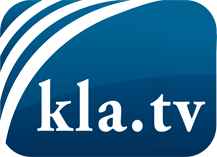 wat de media niet zouden moeten verzwijgen ...zelden gehoord van het volk, voor het volk ...nieuwsupdate elke 3 dagen vanaf 19:45 uur op www.kla.tv/nlHet is de moeite waard om het bij te houden!Gratis abonnement nieuwsbrief 2-wekelijks per E-Mail
verkrijgt u op: www.kla.tv/abo-nlKennisgeving:Tegenstemmen worden helaas steeds weer gecensureerd en onderdrukt. Zolang wij niet volgens de belangen en ideologieën van de kartelmedia journalistiek bedrijven, moeten wij er elk moment op bedacht zijn, dat er voorwendselen zullen worden gezocht om Kla.TV te blokkeren of te benadelen.Verbindt u daarom vandaag nog internetonafhankelijk met het netwerk!
Klickt u hier: www.kla.tv/vernetzung&lang=nlLicence:    Creative Commons-Licentie met naamgeving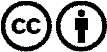 Verspreiding en herbewerking is met naamgeving gewenst! Het materiaal mag echter niet uit de context gehaald gepresenteerd worden.
Met openbaar geld (GEZ, ...) gefinancierde instituties is het gebruik hiervan zonder overleg verboden.Schendingen kunnen strafrechtelijk vervolgd worden.